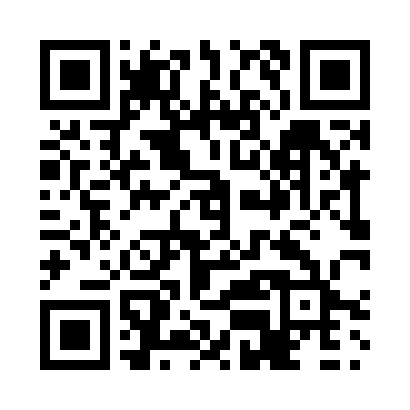 Prayer times for Middleton, New Brunswick, CanadaMon 1 Jul 2024 - Wed 31 Jul 2024High Latitude Method: Angle Based RulePrayer Calculation Method: Islamic Society of North AmericaAsar Calculation Method: HanafiPrayer times provided by https://www.salahtimes.comDateDayFajrSunriseDhuhrAsrMaghribIsha1Mon3:325:321:226:469:1211:122Tue3:335:331:226:469:1211:113Wed3:345:331:226:469:1211:114Thu3:355:341:236:469:1111:105Fri3:365:351:236:469:1111:096Sat3:375:351:236:469:1011:087Sun3:385:361:236:459:1011:078Mon3:405:371:236:459:0911:069Tue3:415:381:236:459:0911:0510Wed3:425:381:246:459:0811:0411Thu3:445:391:246:449:0811:0312Fri3:455:401:246:449:0711:0213Sat3:475:411:246:449:0611:0014Sun3:485:421:246:439:0610:5915Mon3:505:431:246:439:0510:5816Tue3:515:441:246:439:0410:5617Wed3:535:451:246:429:0310:5518Thu3:555:461:246:429:0210:5319Fri3:565:471:246:419:0110:5220Sat3:585:481:246:419:0110:5021Sun4:005:491:256:409:0010:4922Mon4:015:501:256:408:5910:4723Tue4:035:511:256:398:5810:4524Wed4:055:521:256:398:5610:4325Thu4:075:531:256:388:5510:4226Fri4:085:541:256:378:5410:4027Sat4:105:561:256:378:5310:3828Sun4:125:571:256:368:5210:3629Mon4:145:581:256:358:5110:3430Tue4:165:591:246:348:4910:3231Wed4:176:001:246:348:4810:31